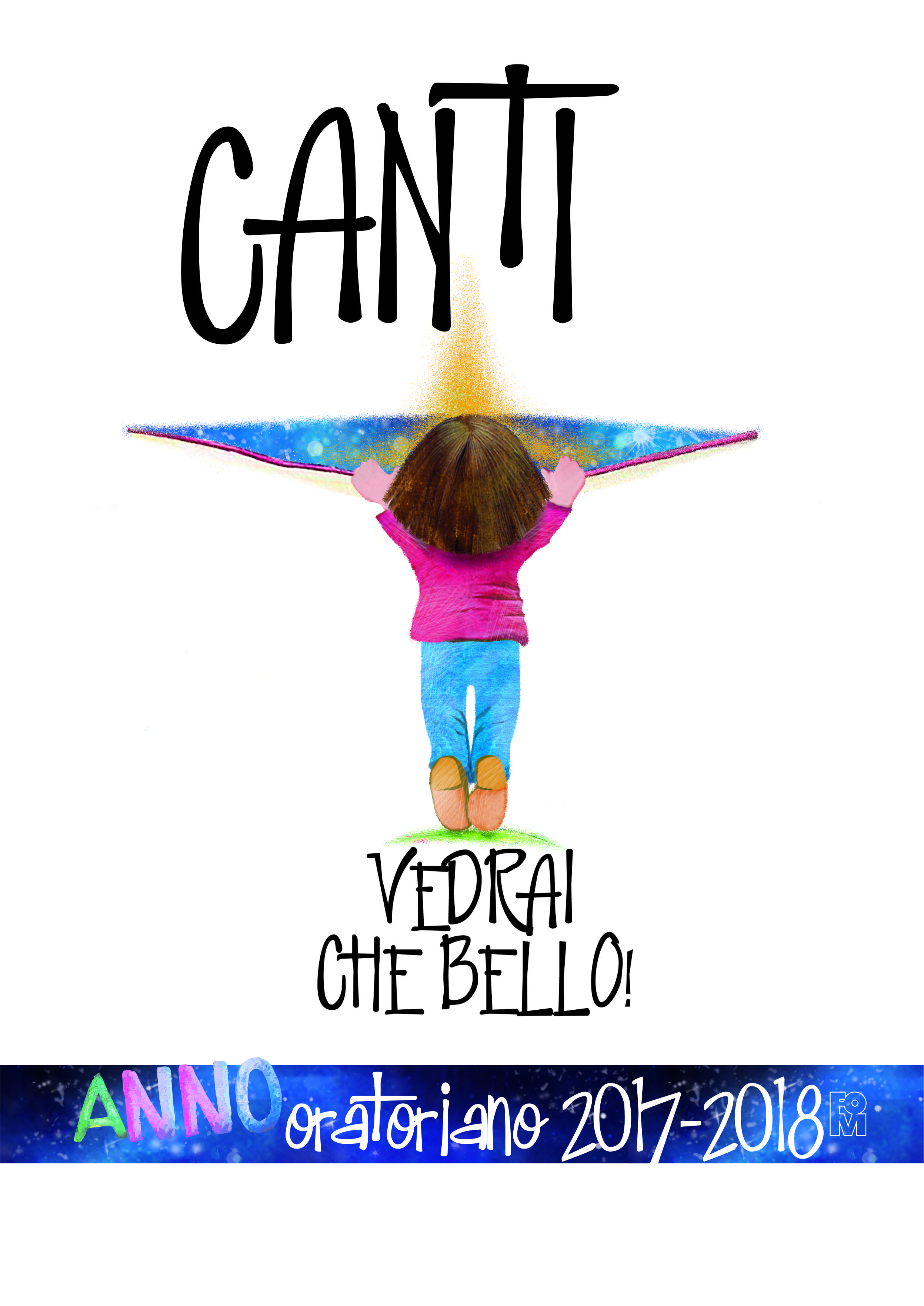 1. Vedrai che bello (discepoli amati)  T. don Stefano Colombo; T. e M. don Stefano Colombo e Angelo Racz2. Vedrai che bello, tu vieni e seguimiT. e M. Oratori di Bresso3. Vieni e vedrai (dove abita il Signore)T. e M. Andrea Testa4. Che bello sarà! – canto d’ingresso o per la presentazione delle offerteT. e M. Domingo Santoro e Mattia Pioltelli5. Vedrai che bello insieme – canto di comunioneT. e M. Martino Vergnaghi6. Verso la grotta – canto di Natale (in arrivo nella seconda metà di settembre)T. e M. Francesca Pampurini7. Attratti dal tuo amore – canto per le domeniche di QuaresimaT. e M. Maria Grazia Furlan8. Se verrai con me – Canto degli educatoriT. don Stefano Colombo; T. e M. don Stefano Colombo e Angelo RaczVedrai che bello (discepoli amati)(Stefano Colombo – Angelo Racz)Intro: Sol Mim Do Re Sol Mim Do    Ritornello:Sol		MimVedrai che bello,Do		Solabitare con Gesù,Lam	Sol/Si	Mim		rimanere nel suo amore,Do		Rerespirare la sua gioia…Sol    /Fa#      MimvedraiDo    /Si  Lamche bello saràRe/Fa#		Soldiventare suo amicoSol/Fa# 	Mimriposare sul suo cuoreDo 		Solservire come Lui.Strofa:Do			SolChe sorpresa…Lui cercava me,Do			Soll’ho seguito con  serenità.Do			SolOra anche il mio cuore è casa sua,Lam			Remi sento amato, sempre lo amerò!Quanta gioia c’è accanto a LuiVia, vita e verità è per me.Credi in Lui, amalo e vedraisarà bello se lo seguirai!Un comandamento nuovo c’èpuò donare al cuore libertà“amate come io ho amato voi”l’essenziale per la vita è tutto qua.Vedrai che Bello, Tu Vieni e Seguimi Re	Mi-	Re/fa#     Sol	Re				Mi-Qualcosa che mi muove in mezzo a tutti i miei perché     Re/fa#			    Sol		     LaLa ricerca di risposte che non si può spegnere     Sol				   La		    Si-Chi avrebbe immaginato che quella curiosità	Do			Sol-/sib	Re	Mi-	Re/Fa#	Sol 	LaDiventasse porta aperta per la felicitàGesù sei la promessa in cui io voglio credereParola di salvezza che dà senso al vivereE anche se la strada è piena di difficoltà	Do				   SolIl tuo sguardo lì davanti è certezza, è realtàMi-				ReDentro ai miei giorni più difficili		(Io sono con te)Mi-				ReDentro al dolore dei più deboli		(Ho bisogno di te)Sol			La    Si-			SolSignore dimmi dove abiti			(Tu vieni e seguimi)		SolVedrai che bello		Re		    Si-Se segui fino in fondo il mio vangelo e ti fidi di me		SolVedrai che bello				ReLe tue domande avran risposte		Si-Hai scelto il bene, altra risposta non c’è	   Mi-Vedrai sarai			Si-									SolSarai la fiamma che nel mondo brucerà (Sarai la fiamma che nel mondo brucerà)	   Mi-		Do	La/Do#  Re		Do	Sib DoSarai la luce che nell’altro brilleràCol cuore fisso al Cuore aspetto che ti sia voltatoEd il mio passo incerto segue i passi che hai lasciatoE chissà quante persone e quante storie incontreròVoglio esser testimone dell’amore che in te solo troveròAccoglimi con i miei limiti		Io sono con teCome hai già fatto coi discepoli	Ho bisogno di teSignore dimmi dove abiti		Tu vieni e seguimiVedrai che belloSe segui fino in fondo il mio vangelo e ti fidi di meVedrai che belloLe tue domande avran risposteHai scelto il bene, altra risposta non c’èVedrai saraiSarai l’abbraccio che il dolore scioglierà Sarai l’abbraccio che il dolore scioglieràSarai la mano che chi è perso guiderà Re-			Do		SibLa vera meta da raggiungere sarà				FaAprire il cuore a questa umanitàRe-			   DoE un nuovo desiderio nascerà    Sib			  Do		       Re		SolVenite, vedrete chi ha dato la vita per noi		Re		    Si-				LaSe segui fino in fondo il mio vangelo e ti fidi di meSol				ReLe tue domande avran risposte		Sib			    La			Mi-Hai scelto il bene, altra risposta non c’è			Si-									Re  LaSarai la fiamma che nel mondo brucerà (Sarai la fiamma che nel mondo brucerà)Sol	Mi-		Do	La  ReSarai la luce che nell’altro brilleràVenite, vedrete chi ha dato la vita per noi chi ha dato la vita per noiVIENI E VEDRAI (dove abita il Signore)(T. e M. di Andrea Testa) (intr. strumentale)MI-               DOSe saprai, dire addioSOL                                        RE alle cose che sono del mondo.MI-               DOScoprirai, che con LuiSOL                                RE la tua vita ti sorriderà! MI-                               DOSe saprai lasciare dietro di teSOL                                                 REogni ombra che oscura il cammino.MI-                               DOSe saprai donare più di un ideaSOL                                     REil tuo giorno s’illuminerà!MI-         DO                       SOL                      RE4 REVIENI E VEDRAI DOVE ABITA IL SIGNORE!VIENI E VEDRAI DOVE ABITA IL SIGNORE! (strumentale)Se vorrai, anche tu  ricercare il vero tesoro.Lo vedrai, e ameraiuno sguardo che ti abbraccerà.Non temere, sarà bello vedrai,come un canto di gioia infinita.Se una voce amica ti chiamerà,aprirai la tua porta a Gesù!VIENI E VEDRAI DOVE ABITA IL SIGNORE!VIENI E VEDRAI DOVE ABITA IL SIGNORE! (strumentale)VIENI E VEDRAI DOVE ABITA IL SIGNORE!VIENI E VEDRAI DOVE ABITA IL SIGNORE!VIENI E VEDRAI DOVE ABITA …IL CORAGGIOVIENI E VEDRAI DOVE ABITA …LA SPERANZAVIENI E VEDRAI DOVE ABITA IL SIGNORE!VIENI E VEDRAI DOVE ABITA IL SIGNORE! (finale strumentale)Che bello sarà!(T. e M. di Domingo Santoro – Mattia Pioltelli)Re  Sol  Sim7  La4  Re  Sol  Sim7  La4                            SOLSto cercando la strada                                       LA7che ci porterà                    RE           SIm7a restare con Te Gesù.                        SOLE' un  regalo speciale                      LA7che mi fa pensare                           REquanto bene ci vuoi                       SIm7                  SOLogni volta che Tu ci inviti ad entrare                      LA7/4                    REalla festa che il Padre prepara per noi,                        SIm7                SOLdove il vino e il pane che dividerai                    RE/FA#ci daranno la gioia           MIm7      LA7/4per cantare…                  RE                       SOLVedrai che bello, che bello sarà              SIm7                 LA4offrire a Dio con  sincerità                            REla tua vita, il tuo cuore,                               SOLun  abbraccio, un sorriso                   SIm7               LA7/4ad ogni persona in difficoltà.                   RE                       SOLVedrai che bello, che bello sarà                   SIm7              LA4dare tutto di sé con gratuità,                              REperché il Padre nei cieli                    SOLne faccia un dono                          SIm7più grande e più vero,                LA7/4             RE  Sol  Sim7  La4  un seme vivente di felicità.                            SOLSto  imparando da Te                  LA7a donare di più                    RE            SIm7per restare vicino a chi                     SOLha bisogno d’aiuto                           LA7e anche se non lo sa                       REha bisogno di Dio.                      SIm7                SOLHo imparato da Te che è l’umiltà                        LA7/4                 REquel che dà più valore alla fraternità                      SIm7               SOLe con tutti gli amici sì lo griderò                  RE/FA#per ridare la gioia        MIm7      LA7/4di cantare…                  RE                       SOLVedrai che bello, che bello sarà              SIm7                 LA4offrire a Dio con  sincerità                            REla tua vita, il tuo cuore,                               SOLun  abbraccio, un sorriso                   SIm7               LA7/4ad ogni persona in difficoltà.                   RE                       SOLVedrai che bello, che bello sarà                   SIm7              LA4dare tutto di sé con gratuità,                              REperché il Padre nei cieli                    SOLne faccia un dono                          SIm7più grande e più vero,                LA7/4            RE Sol Sim7 La4  Re Sol Sim7 La4  un seme vivente di felicità.VEDRAI CHE BELLO INSIEME(testo e musica: Martino Vergnaghi; voci oratorio S.A.M.Z., Milano)Intro:Dom    Lab                             Mib                 Sib   (2x)Strofa:Dom             Lab                                   Mib                    SibMio Signore, giungo alla tua casa, dove so che oggi ti incontreròDom         Lab                                    Mib            SibEd avrei bisogno di riposo e qualche cosa da mangiare.Dom             Lab                             Mib                 SibHo voglia di vita e verità e vorrei conoscerti in profonditàDom            Lab                               Mib              SibViene sera e ti vorrei parlare, vorrei rimanere un po’ con te.Ritornello:Fam       Reb                 Lab                   MibSe mangerai di questo cibo mi sarai vicinoSib	Reb		Lab		Mib E’ nutrimento vero, è farmi pane per restare in te. Fam		Reb	Lab		Mib Dono di Dio perché nessuno sia mai più affamato.Sib             Reb                                Lab                          Mib         FamVedrai che bello insieme: alla mia tavola ci sei anche tu, amico mio.Fam	Reb	Lab	Mib(controcanto:             Pane della vita è colui che viene e dà la vita al mondoFam	Reb	Lab	MibPane della vita è colui che si è donato fino in fondo )Ho passato giorni a camminare ricercando la felicitàIl mio cuore a lungo ti ha cercato ma non ha trovato pace mai E ho trascorso giorni a preoccuparmi per il cibo che non dura Non capendo che sei tu Signore il pane della vita vera.Se mangerai di questo cibo mi sarai vicinoE’ nutrimento vero, è farmi pane per restare in te. Dono di Dio perché nessuno sia mai più affamato.Vedrai che bello insieme: alla mia tavola ci sei anche tu, amico mio. (controcanto: Pane della vita è colui che viene e dà la vita al mondo Pane della vita è colui che si è donato fino in fondo )ATTRATTI DAL TUO AMORE(T. e M. Maria Grazia Furlan)SI-               SOL        LA                 REPrendimi per mano, sei Tu che cerchi me.SI-               FA#- SOL          LA        Mi accompagnerai, nel mistero tuo.SI-                    SOL   LA             REComprendi la mia vita, l’hai voluto Tu,SI-                FA#-         SOL                 LA        Scendere nel mondo, per stare insieme a noi.RIT.SOL                          LA      SI-                   FA#-ATTRATTI DAL TUO AMORE, TI VEDREMO SIGNORE.SOL                    LA         SI-                   LAUN UOMO SULLA CROCE, CHE SI DONA A NOI.SOL                 LA         SI-                         REAMATI FINO IN FONDO, SARAI CON NOI IN ETERNO.SOL    LA      SI-    RECREDEREMO IN TE.I DOMENICA DI QUARESIMADonami il coraggio, guida i passi miei.Aridi deserti, attraverserò.Tu sei la mia forza, sostegno troverò.Con Te la mia vita salda rimarrà. RIT.II DOMENICA DI QUARESIMA – della SamaritanaConosci la mia sete, desiderio d’amore.Tu sei la sorgente, scorri dentro me.Acqua che disseta, per l’eternità.Con Te la mia vita limpida sarà.RIT.III DOMENICA DI QUARESIMA – di AbramoInsegnami la via, per rimanere in Te.La tua verità, io comprenderò. Mostrami il Tuo volto, sei Dio in mezzo a noi.Con Te la mia vita, libera sarà.RIT.IV DOMENICA DI QUARESIMA – del Cieco natoRinnova il mio sguardo, apri gli occhi miei.Dentro il mio peccato, io guarderò.Tu che sei la luce, il mondo irradierai.Con Te la mia vita, bella si farà.RIT.V DOMENICA DI QUARESIMA – di LazzaroChiama il mio nome, io ti seguirò.Un sepolcro vuoto, io lascerò.Tu che mi darai, la vera vita in Te.Con Te la mia vita, pace troverà.RIT.DOMENICA DELLE PALMESi compie ora il tempo, ecco viene il Re. Invitami alla mensa, Gesù con te starò.Tu ti farai servo, la vita offrirai.Con Te la mia vita dono si farà. RIT.DOMENICA DI PASQUALa luce dell’aurora, ti annuncia già.Sei risorto e vivi nella tua maestà.Sento la bellezza, del tuo amor per me.Con Te la mia vita, con gioia danzerà.RIT. FINALE SOL                          LA      SI-                   FA#-ATTRATTI DAL TUO AMORE, TI OFFRIAMO SIGNORE.SOL                    LA         SI-                        LATUTTI I NOSTRI GIORNI, PER CRESCERE CON TE.SOL                 LA            SI-               REBELLA QUELLA VITA, CHE CON AMORE SI DONA.SOL   LA    SI-    RENOI CREDIAMO IN TE.SOL   LA          LA7  RE  SOL  RENOI RESTIAMO CON TE.Se verrai con me(Stefano Colombo – Angelo Racz)Intro: Sol  Re/Fa#  Fa  Do/Mi  Lam  Sol/Si  Lam  ReLamSo che stai cercando
Simqualche cosa di diverso..
Do			Sol/Siche tocchi il cuore e liberiLam		Resus	Re
la voglia di danzare...
	
Ritornello: SolSe verrai con me,
Re/Fa#se verrai con me,
Mimnon ti devi preoccupare 
Doio so bene dove andareSol	Re/Fa#verso Lui, dietro Lui,
Mim 		DoGesù, il mio Signore.
Strofa:Sol
Anche tu vedrai che bello
Doabitare la sua casa
Mime con stupore poi capire 
Doquale è il senso delle cose
Lam		Sime che Dio è cosi vicino
Do		Re		Solè nella carne di un uomo come noi.

Anche tu vedrai che bello
rimanere nel suo amore,
in ginocchio per servire 
umilmente chi ti è accanto,
dolcemente poi scoprire
quanta vita è nell'amore che tu dai.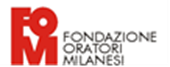 